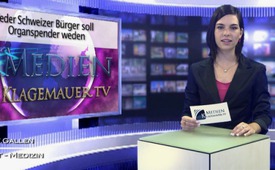 Jeder Schweizer soll Organspender werden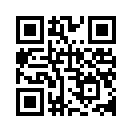 Jetzt prüft auch schon
der Bund, ob bald möglicherweise
jeder in der Schweiz
zum Organspender wird. Wer
das nicht will, ...Jetzt prüft auch schon
der Bund, ob bald möglicherweise
jeder in der Schweiz
zum Organspender wird. Wer
das nicht will, müsste dann
selber aktiv werden und sich
melden. „Nein-Sager“ werden
in einer Datenbank erfasst.
Das Gesetz müsste wie
in Deutschland angepasst
werden. Anfang 2013 soll der
Bericht des BAG vorliegen.
Darin will Pascal Strupler,
Direktor des Bundesamts
für Gesundheit (BAG), noch
weitere Möglichkeiten aufzeigen,
die rasch zu mehr
verfügbaren Spenderorganen
führen könnten. Bevor aber
das Widerspruchssystem eingeführt
werden könne, brauche
es eine Gesetzesänderung.von gsch.Quellen:http://www.20min.ch/schweiz/news/story/Jeder-Schweizer-soll-seine-Organe-hergeben-17453039/Das könnte Sie auch interessieren:#Organspende - www.kla.tv/OrganspendeKla.TV – Die anderen Nachrichten ... frei – unabhängig – unzensiert ...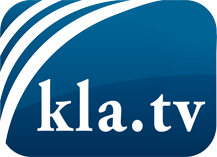 was die Medien nicht verschweigen sollten ...wenig Gehörtes vom Volk, für das Volk ...tägliche News ab 19:45 Uhr auf www.kla.tvDranbleiben lohnt sich!Kostenloses Abonnement mit wöchentlichen News per E-Mail erhalten Sie unter: www.kla.tv/aboSicherheitshinweis:Gegenstimmen werden leider immer weiter zensiert und unterdrückt. Solange wir nicht gemäß den Interessen und Ideologien der Systempresse berichten, müssen wir jederzeit damit rechnen, dass Vorwände gesucht werden, um Kla.TV zu sperren oder zu schaden.Vernetzen Sie sich darum heute noch internetunabhängig!
Klicken Sie hier: www.kla.tv/vernetzungLizenz:    Creative Commons-Lizenz mit Namensnennung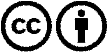 Verbreitung und Wiederaufbereitung ist mit Namensnennung erwünscht! Das Material darf jedoch nicht aus dem Kontext gerissen präsentiert werden. Mit öffentlichen Geldern (GEZ, Serafe, GIS, ...) finanzierte Institutionen ist die Verwendung ohne Rückfrage untersagt. Verstöße können strafrechtlich verfolgt werden.